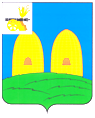 КОМИТЕТ ОБРАЗОВАНИЯАДМИНИСТРАЦИИ МУНИЦИПАЛЬНОГО ОБРАЗОВАНИЯ«РОСЛАВЛЬСКИЙ РАЙОН» СМОЛЕНСКОЙ ОБЛАСТИП Р И К А Зот 16.01.2017 № 10О проведении муниципальнойнаучно-практическойконференции учащихся «Ключи от тайн Клио»В целях активизации патриотической работы в муниципальных бюджетных общеобразовательных учреждениях муниципального образования «Рославльский район» Смоленской области, выявления и развития учащихся, проявляющих склонность к научно-исследовательской деятельности, формирования у них глубокого и осознанного интереса к изучению истории и обществознания,п р и к а з ы в а ю:Провести муниципальную научно-практическую конференцию учащихся «Ключи от тайн Клио» 7 апреля 2017 года на базе МБОУ «Средняя школа № 8».Утвердить:2.1. Положение о муниципальной научно-практической конференции учащихся «Ключи от тайн Клио» (приложение № 1).2.2. Состав оргкомитета муниципальной научно-практической конференции учащихся «Ключи от тайн Клио» (приложение № 2).2.3. Состав жюри муниципальной научно-практической конференции учащихся «Ключи от тайн Клио» (приложение № 3).2.4. Заявку на участие в муниципальной научно-практической конференции учащихся «Ключи от тайн Клио» (приложение № 4).2.5. Смету расходов на проведение муниципальной научно-практической конференции учащихся «Ключи от тайн Клио» (приложение № 5).3. Муниципальному казённому учреждению «Централизованная бухгалтерия муниципальных учреждений образования муниципального образования «Рославльский район» Смоленской области» (Почтенная И.А.) обеспечить финансирование расходов на проведение муниципальной научно-практической конференции учащихся «Ключи от тайн Клио» в рамках реализации подпрограммы 9 «Поддержка детской одаренности и социальной успешности учащихся» на 2014–2017 годы муниципальной программы «Развитие муниципальной системы образования муниципального образования «Рославльский район» Смоленской области» на 2014-2017 годы, утверждённой постановлением Администрации муниципального образования «Рославльский район» Смоленской области                                от 31.12. 2013 № 3176.4. Руководителям муниципальных бюджетных общеобразовательных учреждений обеспечить участие учащихся в муниципальной научно-практической конференции учащихся «Ключи от тайн Клио».5. Ответственность за исполнение настоящего приказа возложить на начальника отдела развития образования и муниципального контроля Рославльского комитета образования С.С. Тимофееву.6. Контроль исполнения настоящего приказа возложить на заместителя председателя Рославльского комитета образования Т.Е. Чепёлкину.Заместитель Главы муниципального образования«Рославльский район» Смоленской области-председатель Комитета образования                                                   С.В. ФилипченкоПриложение № 1к приказу Рославльскогокомитета образованияот 16.01.2017  № 10П О Л О Ж Е Н И Ео муниципальной научно-практической конференции учащихся «Ключи от тайн Клио»С целью формирования глубокого и осознанного интереса учащихся к истории  и культуре родной страны, воспитания чувства патриотизма, выявления талантливых учащихся, проявляющих способности к научно-исследовательской деятельности, Рославльский комитет образования объявляет проведение муниципальной научно-практической конференции учащихся «Ключи от тайн Клио» (далее – конференция).1. Цели и задачи конференции:- организовать творческое взаимодействие учителей и учащихся  муниципальных бюджетных общеобразовательных учреждений муниципального образования «Рославльский район» Смоленской области с целью повышения социального статуса знаний,- выявить одаренных учащихся, обладающих глубокими знаниями по предметам и способностями по их применению,- предоставить учащимся возможность самореализации в соревновательной деятельности на учебном и внеучебном материале,- стимулировать и развивать у учащихся научный интерес к истории и обществознанию.2. Общие положения:Принять участие в конференции могут учащиеся 8-11 классов муниципальных бюджетных общеобразовательных учреждений муниципального образования «Рославльский район» Смоленской области.Сроки проведения и место проведения:1 этап – школьный: февраль – март 2017 года,2 этап – муниципальный: 7 апреля 2017 года (место проведения - МБОУ «Средняя школа № 8»).Участники предоставляют в комиссию текст работы и заявку (приложение к настоящему Положению о муниципальной научно-практической конференции учащихся «Ключи от тайн Клио») в Рославльский комитет образования (кабинет                  № 4) до 21 марта 2017 года.3. Порядок организации и проведения конференции:Рабочими органами конференции являются оргкомитет и жюри.Функциями оргкомитета являются:- определение программы и регламента конференции,- создание условий для проведения конференции,- подготовка призового фонда, дипломов, грамот,- определение количества призов, видов и порядка награждения участников конференции,- оформление итоговых документов.Жюри конференции:- проводит оценивание работ и выступлений по шкале баллов (50 баллов за работу и 40 баллов за выступление, максимальное количество – 90 баллов),- оформляет протокол по результатам конкурса,- определяет победителей и призеров конкурса по каждой номинации,- подводит  итоги конкурса на итоговой конференции.В рамках конференции запланированы:- выступления учащихся по теме конференции, презентация работ;- выставки работ учащихся в соответствии с тематикой и обязательным оформлением.Продолжительность выступлений не более 10 минут.4. Требования к работам:На конференцию представляются индивидуальные и коллективные творческие работы учащихся в разнообразных формах и жанрах (творческие отчеты, рефераты, научные статьи и др.) по истории России, всеобщей истории, и краеведению. Каждая представленная работа должна отвечать следующим требованиям:- содержать материал практической исследовательской работы, ведущейся в муниципальном бюджетном общеобразовательном учреждении,- содержать научные обобщения, собственные выводы, полученные в результате самостоятельной работы,- отличаться новизной, аргументированностью,- содержать ссылки на научные источники,- к работе должен прилагаться список использованной литературы, ссылки на источники и материалы, использованные при ее написании, могут прилагаться карты, графики, фотоснимки.Текст работы печатается на стандартной странице белой бумаги формата А-4. Шрифт – Times New Roman, размер 14 пт, межстрочный интервал 1,5, отступ от левого края – 3 см., от правого, верхнего и нижнего – 2 см. Допустимо рукописное оформление отдельных фрагментов, которые выполняются черной пастой. Доклад и приложения скрепляются вместе с титульным листом. Объем работы не более 15 страниц без учета страниц приложения.Основная часть работы раскрывает содержание, разделена на части (главы, разделы и т.д.). Части текста отражают этапы работы. Деление на главы происходит при условии наличия в главе двух и более параграфов. Название главы должно быть выделено шрифтом иной толщины или величины. В конце каждой главы должен быть сформулирован вывод.Заключение представляет краткий итог работы, в котором важно отразить, достигнута ли цель, поставленная перед работой. Результат должен быть соотнесен с целью работы, сформулированной во введение.В конце работы приводится список литературы. В нем отражают весь перечень изданий, которые изучил автор работы по теме своего исследования. Литература в списке располагается в алфавитном порядке. Информация о каждом издании включает: фамилию, инициалы автора, название книги, выходные данные издательства, год издания, номер выпуска (если это периодическое издание).Работа может включать в себя приложения: таблицы, графики, рисунки, фотографии и т.д. – вспомогательный материал. Все приложения нумеруются и должны иметь тематические заголовки. В тексте работы должны быть ссылки на каждое приложение.Представленная работа будет оцениваться по следующим критериям:- соответствие тематике конкурса,- соответствие заявленной теме,- содержательность работы,- опора на современное научное знание по рассматриваемой проблеме,- точность и ясность изложения материала,- творческий и самостоятельный характер работы,- уровень оформления работы.Все работы предоставлять в бумажном и электронном виде.5. Номинации:«Времена и люди» (работы по всеобщей истории);«Образ любимой России» (работы по истории России);«Край мой Смоленский» (работы по краеведению).6. Подведение итогов и награждение:По окончании выступления участников жюри выносит решение о победителях и призерах по каждой номинации.Лучшие работы награждаются дипломами, грамотами, ценными подарками.Всем участникам выдается сертификат участника конференции.Жюри имеет право присуждать не все призовые места, а также присуждать специальные дипломы.Приложение № 4к приказу Рославльского      комитета образования     от 16.01.2017 № 10ЗАЯВКАна участие в муниципальной научно-практической конференции «Ключи от тайн Клио»1. Фамилия, имя, отчество участника (полностью)_________________________________________________________________2. Дата рождения __________________________________________________3. Номинация ______________________________________________________________________________________________________________________4. Название представленной работы _______________________________________________________________________________________________________________________________________________________________________________________________________5. Образовательное учреждение (школа), класс (полностью)__________________________________________________________________________________________________________________________________6. Фамилия, имя, отчество педагога или научного руководителя (полностью)____________________________________________________________________________________________________________________________________Дата Подпись руководителя общеобразовательного учрежденияПечатьПриложение № 2к приказу Рославльскогокомитета образованияот 16.01.2017 № 10Состав оргкомитета муниципальной научно-практической конференции учащихся «Ключи от тайн Клио»Филипченко С.В., заместитель Главы муниципального образования «Рославльский район» Смоленской области – председатель Комитета образования – председатель оргкомитета;члены оргкомитета:Чепёлкина Т.Е., заместитель председателя Рославльского комитета образования;Денисова Е.В., ведущий специалист отдела развития образования и муниципального контроля Рославльского комитета образования;Гайкова Т.В., директор МБОУ «Средняя школа № 8»;Космачёва Н.П., заместитель директора МБОУ «Средняя школа № 8».Приложение № 3к приказу Рославльскогокомитета образованияот 16.01.2017 № 10Состав жюри муниципальной научно-практической конференции учащихся «Ключи от тайн Клио»Долгорукова М.Б. заместитель директора МБОУ «Средняя школа № 10» – председатель жюри;члены жюри:Дубовская И.А., заместитель директора МБОУ «Средняя школа № 7»;Середина О. Е., учитель МБОУ «Средняя школа № 8»;Булатикова А.П., учитель МБОУ «Средняя школа № 1»;Сетченкова В.С., учитель МБОУ «Средняя школа № 4»;Белоусова И.Г., учитель МБОУ «Открытая (сменная) школа»;Давыдова И.Н., учитель МБОУ «Павловская основная школа»;Гречина Е.С., учитель МБОУ «Екимовичская средняя школа»;Смирнова Л.А., учитель МБОУ «Средняя школа № 9»;Дворина Ф.Н., учитель МБОУ «Средняя школа № 5»;Хохлова Е.С., старший научный сотрудник МУК «Рославльский исторический музей» (по согласованию).